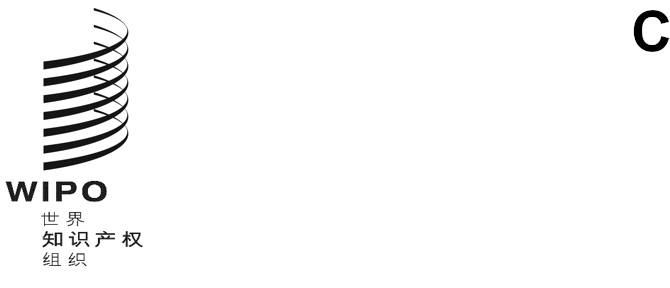 WO/CC/81/3原文：英文日期：2022年6月29日产权组织协调委员会第八十一届会议（第53次例会）
2022年7月14日至22日，日内瓦产权组织工作人员养恤金委员会秘书处编拟的文件产权组织协调委员会在1977年的例会上决定，产权组织工作人员养恤金委员会（产权组织养恤金委员会）将由三名委员和三名候补委员组成，其中由产权组织协调委员会选出一名委员和一名候补委员。经总干事提议由产权组织协调委员会选举的委员任期通常为四年。但是，为了建立一项程序，更广泛地征集和审议成员国提出的候选人，便于产权组织协调委员会最终选出产权组织养恤金委员会的委员和候补委员，2021年将现任成员的任期例外分别缩短为一年和两年。在2021年10月的例会上，产权组织协调委员会分别选出了产权组织养恤金委员会的委员，任期一年，至产权组织协调委员会2022年例会闭幕时止，和产权组织养恤金委员会的候补委员，任期两年，至产权组织协调委员会2023年例会闭幕时止。但是，总干事现在建议新当选委员的四年任期从2022年9月1日开始，因为联合国工作人员养恤金联合委员会（养恤金联委会）第七十二届会议将于2022年7月25日至29日在奥地利维也纳举行，产权组织养恤金委员会委员没有足够时间为养恤金联委会会议进行适当的实质性准备，秘书处也没有足够时间为委员前往参会作出后勤安排。因此，将由现任委员代表产权组织出席养恤金联委会会议。如果产权组织协调委员会今后的会议和养恤金联委会的会议像此次这样同时举行，9月开始任期可能是确保产权组织的委员有效准备和出席的最有效方法，总干事将提出相应建议。今年早些时候，向成员国发出了一份普通照会，请它们为选举产权组织养恤金委员会委员提出候选人，任期为四年。总干事收到了几个提名。经过对这些提名进行适当考虑，总干事决定建议产权组织协调委员会选举蒙塞夫·沙拉比先生（突尼斯）为产权组织养恤金委员会委员。沙拉比先生的大部分职业生涯是在突尼斯国家标准化和工业产权局度过的。2021年5月以来，他一直担任分管工业产权部的副局长。2016年至2021年，他担任负责行政管理和人力资源的副局长职务。沙拉比先生此前在人力资源部工作了20多年，直到2010年成为人力资源和培训部主管，然后在2015年成为行政和财务部主管。沙拉比先生在人力资源和财务领域的长期经验使他熟悉与退休和养恤金有关的所有事项。请产权组织协调委员会选举蒙塞夫·沙拉比先生担任产权组织工作人员养恤金委员会委员，任期四年，从2022年9月1日开始。[文件完]